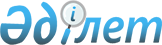 Қазақстан Республикасы Үкiметiнiң 2001 жылғы 27 желтоқсандағы N 1715 және 2002 жылғы 31 қаңтардағы N 143 қаулыларына толықтырулар мен өзгерiс енгізу туралыҚазақстан Республикасы Үкіметінің қаулысы 2002 жылғы 7 маусым N 611



          Қазақстан Республикасының Үкiметi қаулы етеді:




          1. Қазақстан Республикасы Үкiметiнiң кейбiр шешiмдерiне мынадай 
толықтырулар мен өзгерiс енгiзiлсiн:




          1) "2002 жылға арналған республикалық бюджет туралы" Қазақстан 
Республикасының Заңын iске асыру туралы" Қазақстан Республикасы Yкiметiнің 
2001 жылғы 27 желтоқсандағы N 1715  
 P011715_ 
  қаулысына:




          көрсетілген қаулыға қосымшада:




          IV "Шығындар" бөлiмiнде:




          5 "Денсаулық сақтау" функционалдық тобында:




          2 "Халықтың денсаулығын қорғау" iшкi функциясында:




          226 "Қазақстан Республикасының Денсаулық сақтау министрлiгi" әкiмшiсi 
бойынша:




          051 "Қатерлi жұқпалы аурулардың алдын алу және оларға қарсы күрес 
жүргiзу" бағдарламасында:




          030 "Атырау, Арал теңiзi, Ақтөбе, Орал, Талдықорған, Маңғыстау, 
Шымкент, Қызылорда обаға қарсы күрес станциялары" кiшi бағдарламасының 
2-бағанында "Қызылорда" деген сөзден кейiн ", Жамбыл, Шалқар" деген 
сөздермен толықтырылсын. 




          2) "Қазақстан Республикасы Денсаулық сақтау министрлiгiнiң 
республикалық бюджеттiк бағдарламаларының 2002 жылға арналған
паспорттарын бекiту туралы" Қазақстан Республикасы Yкiметiнiң 2002 жылғы 
31 қаңтардағы N 143  
 P020143_ 
  қаулысына:




          көрсетiлген қаулыға 16-қосымшада:




          "Бюджеттiк бағдарламаны iске асыру жөнiндегi iс-шаралардың жоспары" 
6-тармағында:




          030 "Обаға қарсы күрес станциялары: Атырау, Арал теңiзi, Ақтөбе, 
Орал, Талдықорған, Қызылорда, Маңғыстау, Шымкент" кiшi бағдарламасында:




          "Бағдарламаны (кіші бағдарламаны) iске асыру жөніндегi iс-шаралар" 
5-бағанында:




          "Ақтөбе - 106 бiрлiк" деген сөздер "Ақтөбе - 58 бiрлік" деген 




сөздермен, "Шымкент - 150 бірлік" деген сөздер "Шымкент - 99 бірлік" деген 
сөздермен ауыстырылсын;
     "Орал - 296 бiрлiк" деген сөздерден кейiн ", Жамбыл - 51 бiрлiк, 
Шалқар - 48 бiрлік" деген сөздермен толықтырылсын;
     көрсетілген Жоспардың 4, 7-бағандарында:
     "Қызылорда" деген сөзден кейiн ", Жамбыл, Шалқар" деген сөздермен 
толықтырылсын.
     2. Осы қаулы қол қойылған күнiнен бастап күшiне енедi.
     
     Қазақстан Республикасының
         Премьер-Министрі 
     
     Мамандар:
       Қасымбеков Б.А. 
       Икебаева А.Ж. 
     
      
      


					© 2012. Қазақстан Республикасы Әділет министрлігінің «Қазақстан Республикасының Заңнама және құқықтық ақпарат институты» ШЖҚ РМК
				